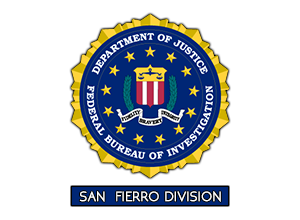 Formulaire de recrutement fédéral.INFORMATIONS ÉLÉMENTAIRES.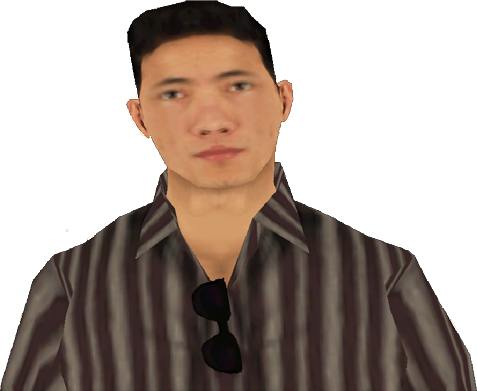 Nom : WESSONPrénom : DanDate de naissance : 15/09/1983Lieu de naissance : San FierroNationalité : AméricaineSituation familiale : MariéCopie du permis de conduire : 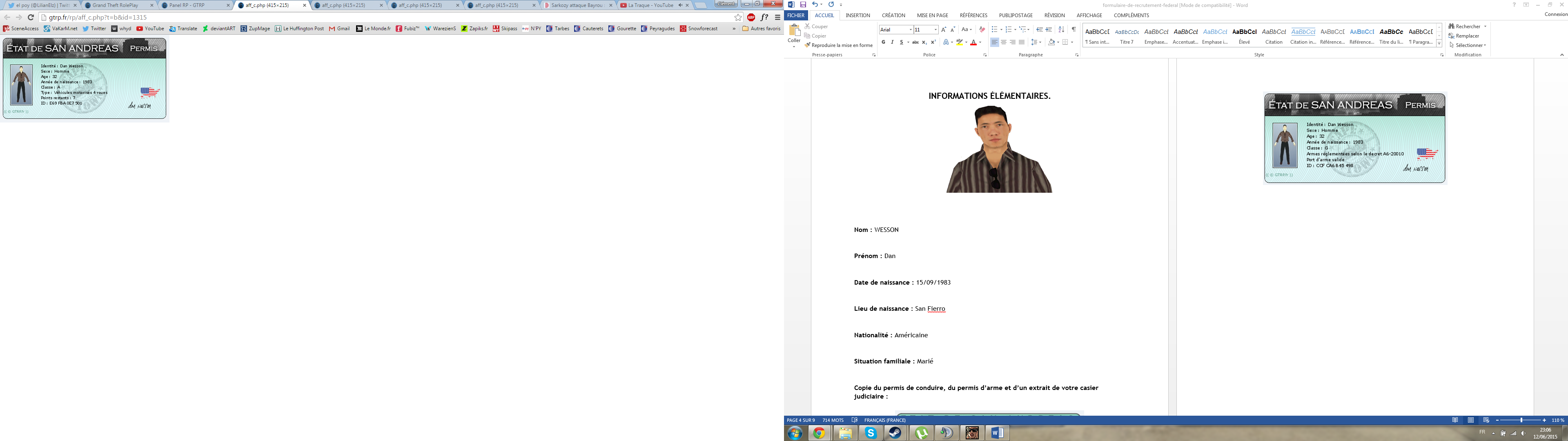 Permis d’arme :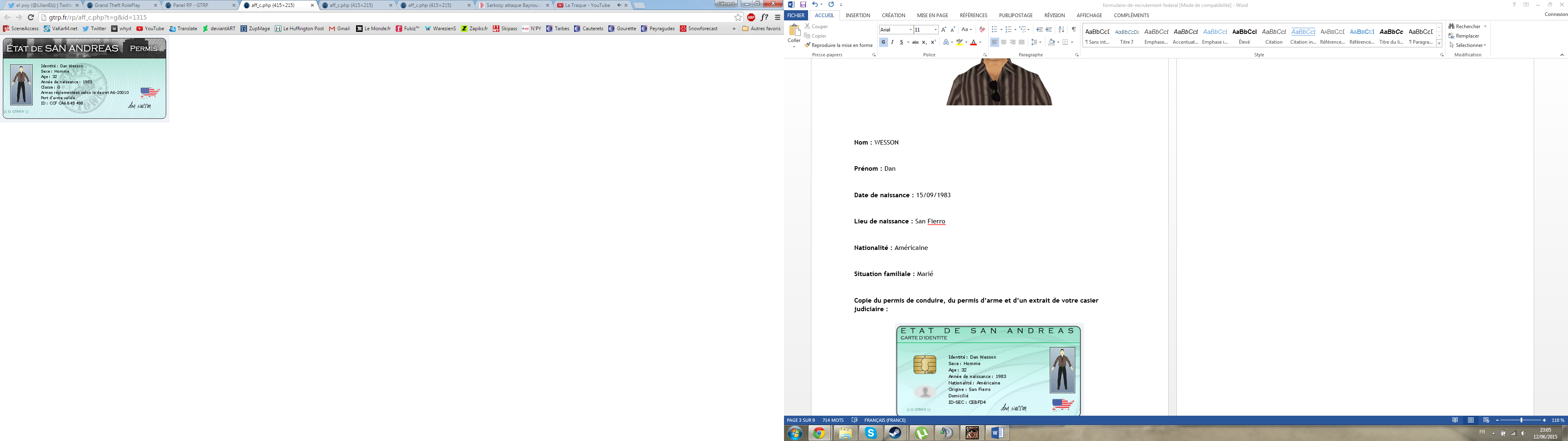 Extrait du casier judiciaire :http://image.noelshack.com/fichiers/...054-logo33.pngSan Andreas Police DepartmentObjet : Casier judiciairePar la présente, moi, l'agent Phelps, déclare que les renseignements suivant sont exactes en date du 15/06/2015.

Informations personnelles de la personne effectuant la demande d'extrait de casier judiciaire 


Prénom et nom : Dan Wesson
Sexe : Masculin
Âge : 32 
Nationalité : Américaine
Origine : San FierroJe certifie que le casier judiciaire de monsieur Dan Wesson est VIERGE

*Un tampon d’authentification est apposé sur la demande*
http://image.noelshack.com/fichiers/...fied-stamp.gif
* Le sceau de la SAPD sera apposé à coté du tampon *Signature de l'agent : D.PhelpsINFORMATIONS SCOLAIRES :Établissement(s) secondaire(s) fréquenté(s) : 	• Rensselear Highschool – San FierroÉtablissement(s) universitaire(s) fréquenté(s) :	• Rensselear Polytechnic Institute – San FierroDiplôme(s) en votre possession :• Master of Science in Global Engineering  • Bachelor of Science in design engineeringINFORMATIONS ANNEXES :Possédez-vous un véhicule ? Véhicule à 4 roues. Modèle : Bullet Carte grise du véhicule :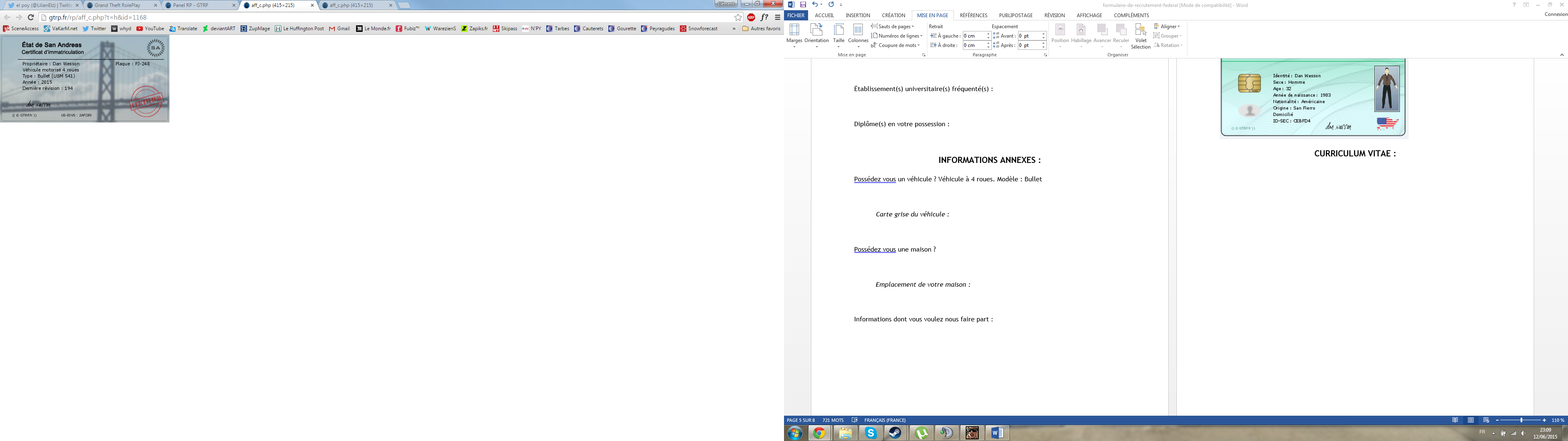 Possédez-vous une maison ? Oui	Emplacement de votre maison : Derrière la caserne de Pompier de SF. 1st Queen Roses Street, San Fierro.Informations dont vous voulez nous faire part :	Je suis marié, pour le bien de ma vie de couple je ne peux pas me permettre de faire de missions de plus de 2 semaines sans rentrer les soirs chez moi. Je suis conscient que cette contrainte peut être problématique dans certains cas. Si ça reste occasionnel, il n’y a pas de soucis.LETTRE DE MOTIVATION :Madame, Monsieur, Actuellement en recherche d’emploi je vous fais part de ma candidature afin d’intégrer vos services. Rejoindre le FEDERAL BUREAU OF INVESTIGATION sera pour moi une grande opportunité. Ce service m’a toujours épaté par leur réussite dans les missions qu’ils ont pu entreprendre pour protéger notre pays. Lors de mes dernières expériences j’ai pu acquérir une certaine rigueur, mais également un sens de l’observation qui s’est développé grâce à la formation militaire que j’ai eu. Avec les études que j’ai effectuées, cela m’a permis d’obtenir de bonnes bases théoriques.Ma motivation et mon goût de l’effort sont des atouts que je souhaite mettre à profit du Bureau. Ma curiosité et ma soif d’apprendre me permettront d’exploiter cette expérience en m’impliquant au maximum dans chaque projet.Je me tiens à votre entière disposition pour un éventuel entretien qui me permettra de vous exposer plus en détail ma motivation et mon intérêt pour votre entreprise. Je vous prie d’agréer Madame, Monsieur, l’expression de mes salutations distinguées. Dan WESSON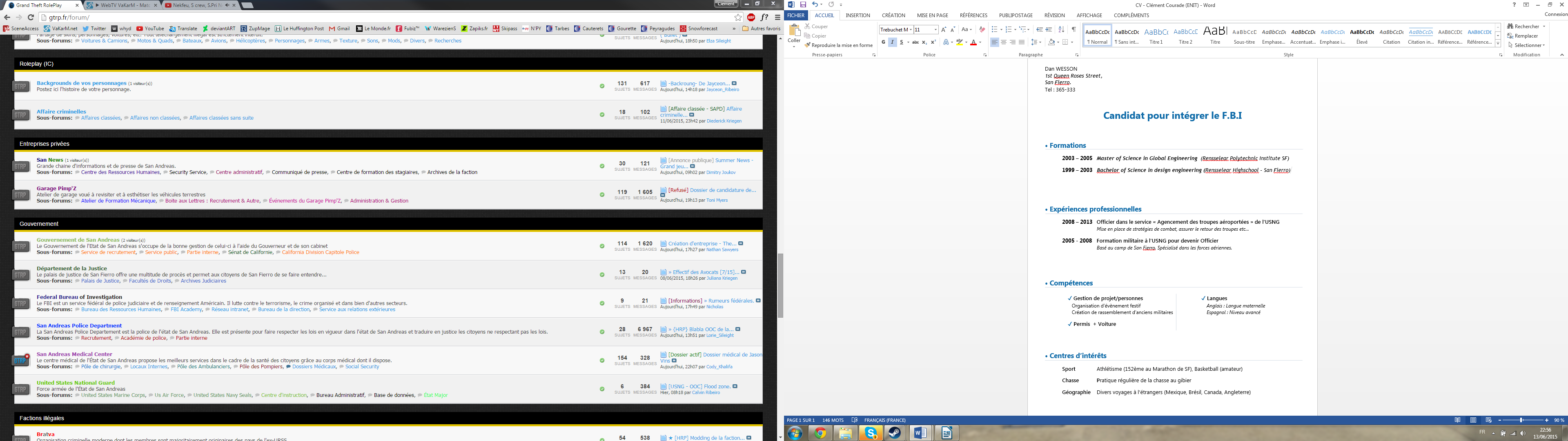 CURRICULUM VITAE :INFORMATIONS OUT OF CHARACTER :Prénom : ClémentÂge : 21 ansAvez-vous TeamSpeak, si oui, avez-vous un micro ? Oui, oui  Pourquoi voulez-vous rejoindre le FBI (mini 10lignes) : Je souhaite rejoindre le FBI pour diverses raisons. J’ai détaillé ma motivation en trois points : La première raison est clairement pour le RP incarné par les agents FBI, auparavant j’ai pratiqué de nombreuses fois ce type de RP (FBI ou CIA). Je connais évidement le comportement à adopter, les règles auxquelles nous sommes soumises, nos pouvoirs par rapport aux autres factions etc… Ce que j’aime par-dessus tout c’est l’interaction que l’on a avec les mafias et les gangs.La deuxième raison est pour l’ambiance générale de la faction, je vais régulièrement sur le Teamspeak de GTRP où j’ai l’habitude de parler avec Dexter, Nash et Emilie. Ces personnes m’ont conseillés de venir vous rejoindre car l’ambiance et le RP sont bons. S’entendre bien en OOC avec les membres est un point important pour moi.Ensuite, c’est l’une des seules factions dont les membres sont matures, savent écrire, et utilisent leur cerveau. Lorsque j’ai RP Pimp’Z, j’ai été déçu par le comportement du chef, et des membres en général. Ici au FBI, le fait que la faction soit gérée par toi (membre du staff) assure un gage de qualité. Voilà, je pense avoir fait le tour, si tu as des questions ou autres, n’hésite pas à venir me voir sur le Teamspeak, ou IG ! ;) Contrat factionPrécisions OOC :Les dossiers n’étant pas rempli dans leur intégralité ne seront pas lus, les dossiers comportant un nombre trop important de fautes d’orthographes seront refusés d’office, nous ne recherchons pas de personnes sachant déjà tirer à la M4A1 et ayant fait trois fois l’Irak et sept fois l’Afghanistan, ni de personnes ayant déjà le diplôme de la FBI Academy.En dépit de cela, soyez honnête dans votre candidature, et ne mentez pas dans vos motivations, nous le remarquerons et vous serez exclu de la formation avant même de l’avoir débuté.Le FBI est une faction nécessitant de la disponibilité et un certain engagement, si vous n’êtes pas en mesure de fournir ces deux critères, vous pouvez d’ores et déjà passer votre chemin.Vous devez demander votre casier auprès de la SAPD et ceux-ci doivent vous fournir un message forum contenant votre casier, l’inscription ** Le casier de blabla est vierge ** dans la candidature entraînera un refus automatique.Votre motivation et votre curriculum vitae doivent être construits selon les règles de l’art, pour cela, inspirez-vous de modèles que vous pourrez trouver sur Google.Préambule :Je prête le serment, moi, Dan WESSON, que les informations que je délivrerai à travers ce formulaire sont entièrement vraies, dans le cas échéant, je serai poursuivi pour les faits de Faux Serment par le bureau fédéral d’enquête.Par le même serment, je m’engage à respecter l’ensemble des lois en vigueur dans l’État de San Andreas, que ce soit pendant ma formation ou durant ma carrière dans les services fédéraux.J’autorise les services fédéraux à enquêter sur ma personne, de la manière qu’ils jugeront nécessaire, et j’accepte d’être exclu de la formation si mon formateur juge que je ne suis pas apte ou que j’ai enfreint la loi de l’État de San Andreas.WESSON Dan m'engage à payer la somme de 50.000$ à Eckhart KRIEGEN ou à Lucas KRIEGEN si je leave, ou si je suis virer avant la fin de ce contrat qui est de 3 semaines. Je m'engage également à respecter les règles de la faction, et affirme avoir lu les posts importants de celle-ci afin que tout se déroule pour le mieux. Je m'engage également à respecter les conditions attribuées par le staff (celles qui apparaissent ci-dessous).» Le fait de poster dans une faction, et de ne pas quitter votre faction actuelle.
» Le fait de poster en tant que chef faction, et de ne pas quitter votre faction actuelle.Si un de ces conditions n'est pas respectée, je reconnais le fait que le chef est en droit de me destituer de mes fonctions, et de me réclamer la somme de 50.000$ si mon contrat n'a pas atteint le temps imparti. Si je suis dans l'incapacité de payer ce contrat ou encore que je refuse de payer celui-ci, j'accepte également de suivre l'un de ces procédés qui apparaît ci-dessous.1er procédé: Saisie de l'argent + jail 20 min.
2e procédé: Si l'argent n'est pas présent: Saisie des biens + jail 30 min.
3e procédé: Si l'argent et le(s) bien(s) ne sont pas présents: Saisie de 3 levels + jail 60 min.

_______________________________Par la même condition, je m'engage à ne divulguer aucune information, qu'elle soit IC ou OOC, concernant le FBI, sous peine d'être banni de la faction ad vitam aeternam.Si je viens à quitter le FBI pour me diriger dans une faction illégale, j'accepterai le CK automatique de mon personnage. Cependant, si mon personnage reste dans les factions légales, je ne serai pas CK.